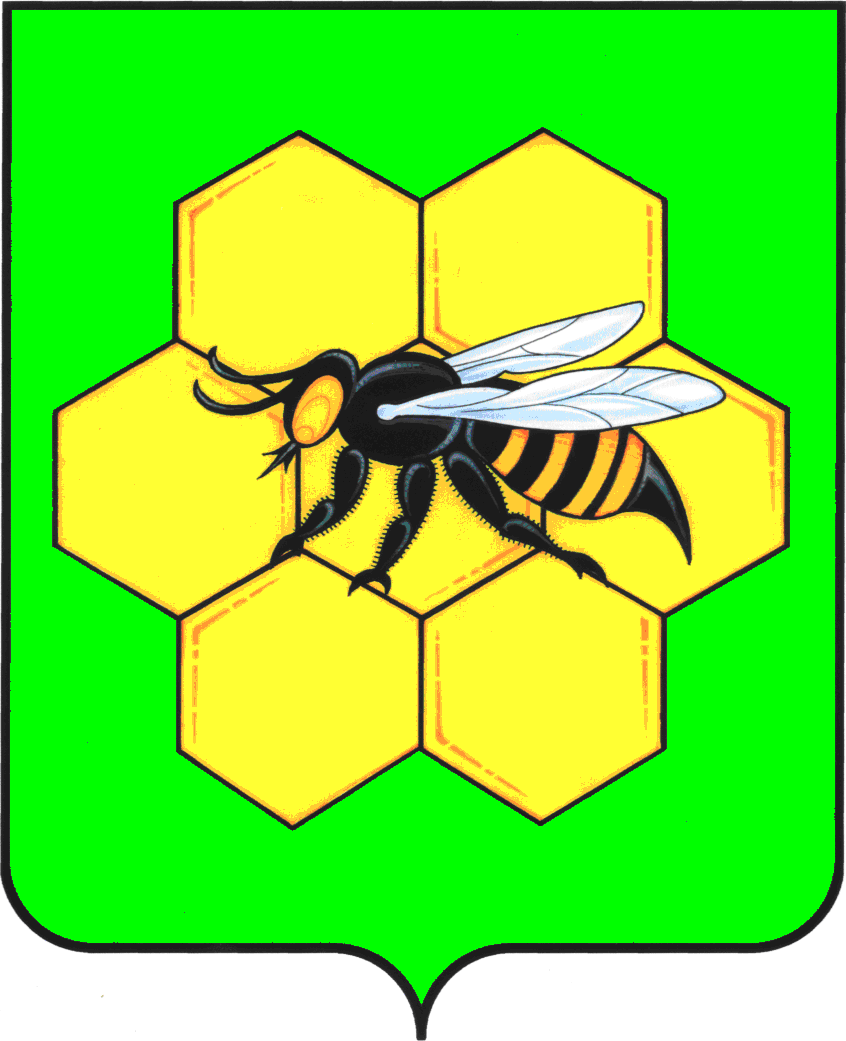 АДМИНИСТРАЦИЯМУНИЦИПАЛЬНОГО РАЙОНА ПЕСТРАВСКИЙСАМАРСКОЙ ОБЛАСТИПОСТАНОВЛЕНИЕот 02.08.2016г. №432О внесении изменений в постановление администрации муниципального района Пестравский Самарской области от 31.12.2015 г. №842 «Об утверждении муниципальной программы «Профилактика терроризма и экстремизма на территории муниципального района Пестравский Самарской области на 2016-2020 годы»         В целях приведения муниципального нормативного правового акта в соответствии с требованиями Федерального закона от 06.10.2003 г. №131-ФЗ «Об общих принципах организации местного самоуправления в Российской Федерации», руководствуясь статьями 41,43 Устава муниципального района Пестравский, администрация муниципального района Пестравский ПОСТАНОВЛЯЕТ:1. Внести в постановление  администрации муниципального района Пестравский от 31.12.2015 г. №842 «Об утверждении муниципальной программы «Профилактика терроризма и экстремизма на территории муниципального района Пестравский Самарской области на 2016-2020 годы» следующие изменения:1.1. раздел «Участники муниципальной программы» паспорта муниципальной программы изложить в следующей редакции:«О МВД РФ по Пестравскому району (по согласованию), администрация муниципального района Пестравский Самарской области, МКУ "Управление культуры, молодежной политики, физической культуры и спорта муниципального района Пестравский Самарской области", Пестравский территориальный отдел образования Юго-Западного управления министерства образования и науки Самарской области (по согласованию), МАУ "Редакция газеты "Степь", МБУ Дом молодежных организаций, ГБУЗ СО «Пестравская ЦРБ» (по согласованию)»;1.2.  графу  «Ответственные исполнители» пункта 1 задачи 3 приложения  к муниципальной программе изложить в следующей редакции:«Пестравский отдел образования Юго-Западного управления министерства образования и науки Самарской области (по согласованию), МКУ "Управление культуры, молодежной политики, физической культуры и спорта муниципального района Пестравский Самарской области", МБУ Дом молодежных организаций,»;1.3. графу «Ответственные исполнители» пункта 3 задачи 4 приложения  к муниципальной программе  изложить в следующей редакции:«МКУ "Управление культуры, молодежной политики, физической культуры и спорта муниципального района Пестравский Самарской области", О МВД РФ по Пестравскому району  (по согласованию), администрация муниципального района Пестравский Самарской области,  Пестравский отдел образования Юго-Западного управления министерства образования и науки Самарской области (по согласованию), МБУ Дом молодежных организаций, ГБУЗ «Пестравская ЦРБ» (по согласованию)».2. Опубликовать настоящее постановление в районной газете "Степь" и разместить на официальном Интернет-сайте муниципального района Пестравский.3. Контроль за выполнением настоящего постановления возложить на заместителя Главы муниципального района Пестравский по вопросам общественной безопасности, правопорядка и противодействия коррупции (В.А.Семдянов). Главамуниципального района Пестравский                                     А.П.ЛюбаевПоставной (884674) 2-18-74